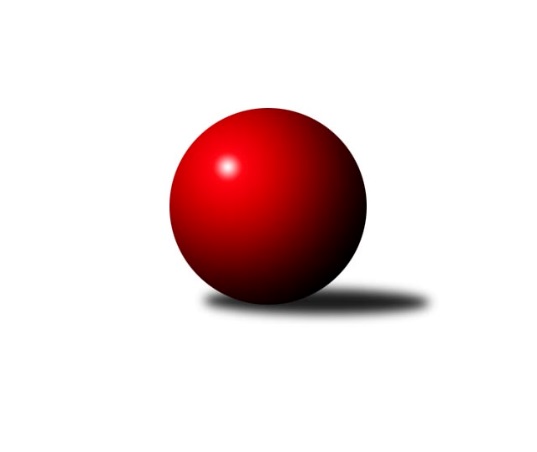 Č.26Ročník 2008/2009	18.4.2009Nejlepšího výkonu v tomto kole: 2690 dosáhlo družstvo: Spartak Přerov ˝C˝Krajský přebor OL 2008/2009Výsledky 26. kolaSouhrnný přehled výsledků:TJ Kovohutě Břidličná ˝B˝	- KK Lipník nad Bečvou ˝A˝	12:4	2381:2270		18.4.TJ  Krnov ˝B˝	- TJ Horní Benešov ˝E˝	10:6	2364:2324		18.4.TJ Tatran Litovel	- TJ Sokol Mohelnice	12:4	2349:2348		18.4.KK Lipník nad Bečvou ˝B˝	- KKŽ Šternberk ˝A˝	10:6	2395:2279		18.4.KK Zábřeh  ˝C˝	- SKK Jeseník ˝B˝	4:12	2453:2569		18.4.Spartak Přerov ˝C˝	- SK Olomouc Sigma MŽ	12:4	2690:2611		18.4.TJ Pozemstav Prostějov	- TJ Horní Benešov ˝C˝	6:10	2453:2490		18.4.Tabulka družstev:	1.	KK Lipník nad Bečvou ˝A˝	26	20	0	6	273 : 143 	 	 2438	40	2.	TJ  Krnov ˝B˝	26	18	1	7	249 : 167 	 	 2443	37	3.	SK Olomouc Sigma MŽ	26	16	2	8	267 : 149 	 	 2458	34	4.	TJ Tatran Litovel	26	15	0	11	228 : 188 	 	 2404	30	5.	SKK Jeseník ˝B˝	26	13	2	11	210 : 206 	 	 2406	28	6.	TJ Kovohutě Břidličná ˝B˝	26	13	1	12	209 : 207 	 	 2410	27	7.	KK Zábřeh  ˝C˝	26	12	1	13	206 : 210 	 	 2425	25	8.	TJ Horní Benešov ˝C˝	26	11	1	14	190 : 226 	 	 2337	23	9.	KKŽ Šternberk ˝A˝	26	10	2	14	190 : 226 	 	 2435	22	10.	TJ Sokol Mohelnice	26	10	2	14	189 : 227 	 	 2402	22	11.	Spartak Přerov ˝C˝	26	9	3	14	204 : 212 	 	 2425	21	12.	TJ Pozemstav Prostějov	26	9	2	15	166 : 250 	 	 2384	20	13.	KK Lipník nad Bečvou ˝B˝	26	9	1	16	179 : 237 	 	 2379	19	14.	TJ Horní Benešov ˝E˝	26	7	2	17	152 : 264 	 	 2365	16Podrobné výsledky kola:	 TJ Kovohutě Břidličná ˝B˝	2381	12:4	2270	KK Lipník nad Bečvou ˝A˝	Zdeněk Fiury st. st.	 	 192 	 214 		406 	 2:0 	 379 	 	183 	 196		Richard Štětka	Petr Otáhal	 	 207 	 182 		389 	 2:0 	 353 	 	177 	 176		Zdeněk  Macháček ml	Vladimír Štrbík	 	 186 	 197 		383 	 0:2 	 391 	 	186 	 205		Jitka Szczyrbová	Miloslav Krchov	 	 166 	 194 		360 	 0:2 	 399 	 	211 	 188		Miroslav Ondrouch	Josef Veselý	 	 195 	 215 		410 	 2:0 	 374 	 	178 	 196		Vilém Zeiner	Zdeněk Fiury ml. ml.	 	 202 	 231 		433 	 2:0 	 374 	 	199 	 175		Rostislav Pelzrozhodčí: Nejlepší výkon utkání: 433 - Zdeněk Fiury ml. ml.	 TJ  Krnov ˝B˝	2364	10:6	2324	TJ Horní Benešov ˝E˝	Miluše Rychová	 	 200 	 206 		406 	 2:0 	 401 	 	187 	 214		Michal Rašťák	Jan Holouš	 	 196 	 188 		384 	 0:2 	 436 	 	233 	 203		Miloslav  Petrů	Vladimír Vavrečka	 	 184 	 173 		357 	 0:2 	 360 	 	168 	 192		Luděk Zeman	Pavel Jalůvka	 	 224 	 199 		423 	 2:0 	 368 	 	183 	 185		Pavel Hrnčíř	František Vícha	 	 196 	 203 		399 	 2:0 	 346 	 	182 	 164		Zbyněk Tesař	Stanislav Kopal	 	 194 	 201 		395 	 0:2 	 413 	 	199 	 214		Jaromír Martiníkrozhodčí: Nejlepší výkon utkání: 436 - Miloslav  Petrů	 TJ Tatran Litovel	2349	12:4	2348	TJ Sokol Mohelnice	Miroslav Sigmund	 	 200 	 165 		365 	 0:2 	 394 	 	190 	 204		Rostislav Krejčí	Jaroslav Ďulík	 	 206 	 202 		408 	 2:0 	 395 	 	210 	 185		Zdeněk Šebesta	Jaromír Janošec	 	 207 	 187 		394 	 0:2 	 405 	 	211 	 194		Jaroslav Jílek	Miroslav Talášek	 	 186 	 196 		382 	 2:0 	 369 	 	177 	 192		Petr Polášek	Jaroslav Navrátil	 	 207 	 193 		400 	 2:0 	 386 	 	186 	 200		Zdeněk Sobota	Ludvík Vymazal	 	 190 	 210 		400 	 2:0 	 399 	 	177 	 222		Ľudovit Kumirozhodčí: Nejlepší výkon utkání: 408 - Jaroslav Ďulík	 KK Lipník nad Bečvou ˝B˝	2395	10:6	2279	KKŽ Šternberk ˝A˝	Radek Lankaš	 	 204 	 192 		396 	 0:2 	 402 	 	204 	 198		Pavel  Ďuriš ml.	Jan Lankaš	 	 198 	 206 		404 	 2:0 	 341 	 	166 	 175		Pavel Smejkal	Zdeněk Krejčiřík	 	 193 	 206 		399 	 2:0 	 348 	 	170 	 178		Zdeněk Vojáček	Radek Kolář	 	 193 	 182 		375 	 0:2 	 405 	 	194 	 211		Emil Pick	Vlastimila Kolářová	 	 196 	 209 		405 	 0:2 	 411 	 	196 	 215		David Pospíšil	Jiří Kolář	 	 202 	 214 		416 	 2:0 	 372 	 	190 	 182		Jindřich Gavendarozhodčí: Nejlepší výkon utkání: 416 - Jiří Kolář	 KK Zábřeh  ˝C˝	2453	4:12	2569	SKK Jeseník ˝B˝	Martin Liška	 	 225 	 234 		459 	 2:0 	 416 	 	212 	 204		Jiří Fárek	Jiří Michálek	 	 204 	 223 		427 	 0:2 	 444 	 	231 	 213		Rostislav  Cundrla	Věra Urbášková	 	 195 	 229 		424 	 2:0 	 401 	 	212 	 189		Karel Kučera *1	Jiří Karafiát *2	 	 177 	 217 		394 	 0:2 	 437 	 	208 	 229		Jaromíra Smejkalová	Josef Sitta st.	 	 190 	 178 		368 	 0:2 	 436 	 	209 	 227		Miroslav Setinský	Jan Kolář	 	 197 	 184 		381 	 0:2 	 435 	 	217 	 218		Jiří Vrbarozhodčí: střídání: *1 od 51. hodu Petr  Šulák ml., *2 od 51. hodu Jan TomášekNejlepší výkon utkání: 459 - Martin Liška	 Spartak Přerov ˝C˝	2690	12:4	2611	SK Olomouc Sigma MŽ	Petr Vácha	 	 221 	 239 		460 	 2:0 	 459 	 	231 	 228		Radek Malíšek	Marek  Navrátil	 	 267 	 216 		483 	 2:0 	 394 	 	208 	 186		Petr Malíšek	Rostislav Petřík	 	 232 	 229 		461 	 2:0 	 414 	 	215 	 199		Jiří Malíšek	Jan Karlík *1	 	 192 	 209 		401 	 0:2 	 480 	 	264 	 216		František Baslar	Jiří Chytil	 	 207 	 251 		458 	 2:0 	 411 	 	200 	 211		Pavel Jüngling	Michal Symerský	 	 185 	 242 		427 	 0:2 	 453 	 	231 	 222		Miroslav Hycrozhodčí: střídání: *1 od 47. hodu Jiří KohoutekNejlepší výkon utkání: 483 - Marek  Navrátil	 TJ Pozemstav Prostějov	2453	6:10	2490	TJ Horní Benešov ˝C˝	Karel Meissel	 	 190 	 203 		393 	 0:2 	 435 	 	229 	 206		Michal Blažek	Ondřej Matula	 	 223 	 197 		420 	 2:0 	 403 	 	195 	 208		Michael Dostál	Jan Pernica	 	 209 	 214 		423 	 0:2 	 439 	 	204 	 235		Michal Klich	Martin Zaoral	 	 213 	 183 		396 	 0:2 	 430 	 	193 	 237		Petr Rak	Václav Kovařík	 	 193 	 217 		410 	 2:0 	 380 	 	192 	 188		Jan Kriwenky	Stanislav Feike	 	 214 	 197 		411 	 2:0 	 403 	 	198 	 205		Miroslav Petřek st.rozhodčí: Nejlepší výkon utkání: 439 - Michal KlichPořadí jednotlivců:	jméno hráče	družstvo	celkem	plné	dorážka	chyby	poměr kuž.	Maximum	1.	Ladislav Skřivánek 	KK Lipník nad Bečvou ˝B˝	436.06	296.2	139.9	2.7	9/12	(479)	2.	Rostislav  Cundrla 	SKK Jeseník ˝B˝	428.56	287.2	141.3	2.7	9/12	(462)	3.	Petr Vácha 	Spartak Přerov ˝C˝	425.54	293.2	132.3	4.2	11/12	(468)	4.	Zdeněk   Macháček st. 	KK Lipník nad Bečvou ˝A˝	425.42	288.3	137.1	3.9	11/12	(462)	5.	František Baslar 	SK Olomouc Sigma MŽ	422.61	283.5	139.1	3.5	12/12	(480)	6.	Zdeněk Fiury ml.  ml.	TJ Kovohutě Břidličná ˝B˝	422.41	292.3	130.1	4.5	8/12	(440)	7.	Karel Meissel 	TJ Pozemstav Prostějov	421.80	286.0	135.8	6.0	10/12	(468)	8.	Ľudovit Kumi 	TJ Sokol Mohelnice	420.70	292.0	128.8	4.6	8/12	(484)	9.	Miroslav Hyc 	SK Olomouc Sigma MŽ	417.79	286.2	131.6	5.3	12/12	(486)	10.	Michal Klich 	TJ Horní Benešov ˝C˝	417.57	283.1	134.5	5.1	8/12	(472)	11.	Jaromír Janošec 	TJ Tatran Litovel	417.04	284.6	132.4	4.4	9/12	(454)	12.	Miroslav Talášek 	TJ Tatran Litovel	417.01	289.1	127.9	6.0	12/12	(462)	13.	Emil Pick 	KKŽ Šternberk ˝A˝	416.65	288.3	128.3	6.6	10/12	(473)	14.	Radek Malíšek 	SK Olomouc Sigma MŽ	414.88	284.2	130.6	5.5	12/12	(459)	15.	Petr Pick 	KKŽ Šternberk ˝A˝	414.68	287.2	127.5	6.0	11/12	(473)	16.	Jitka Szczyrbová 	KK Lipník nad Bečvou ˝A˝	413.13	286.6	126.5	4.7	12/12	(505)	17.	Josef Sitta st. 	KK Zábřeh  ˝C˝	413.06	282.2	130.8	6.1	12/12	(455)	18.	Zdeněk  Macháček ml 	KK Lipník nad Bečvou ˝A˝	410.41	283.5	127.0	7.0	12/12	(458)	19.	Rostislav Petřík 	Spartak Přerov ˝C˝	409.76	286.3	123.5	4.0	11/12	(469)	20.	František Vícha 	TJ  Krnov ˝B˝	409.67	283.9	125.7	7.0	10/12	(455)	21.	Michal Symerský 	Spartak Přerov ˝C˝	409.63	283.8	125.8	6.3	9/12	(458)	22.	Petr Vaněk 	TJ  Krnov ˝B˝	409.49	282.5	127.0	6.2	10/12	(440)	23.	Stanislav Kopal 	TJ  Krnov ˝B˝	409.31	278.0	131.3	6.1	12/12	(467)	24.	Pavel Jalůvka 	TJ  Krnov ˝B˝	407.85	280.1	127.8	5.9	10/12	(447)	25.	Jiří Kohoutek 	Spartak Přerov ˝C˝	407.52	282.1	125.4	6.6	8/12	(451)	26.	Pavel  Ďuriš ml. 	KKŽ Šternberk ˝A˝	407.49	281.7	125.8	6.8	12/12	(452)	27.	Pavel Jüngling 	SK Olomouc Sigma MŽ	407.38	283.0	124.4	7.7	12/12	(462)	28.	Jaromír Martiník 	TJ Horní Benešov ˝E˝	407.38	280.0	127.4	5.0	12/12	(465)	29.	Zdeněk Chmela  ml.	TJ Kovohutě Břidličná ˝B˝	406.50	282.2	124.3	6.2	10/12	(453)	30.	Richard Štětka 	KK Lipník nad Bečvou ˝A˝	405.99	281.8	124.2	7.4	11/12	(470)	31.	Miroslav Sigmund 	TJ Tatran Litovel	405.47	282.6	122.8	5.9	11/12	(445)	32.	Miroslav Setinský 	SKK Jeseník ˝B˝	404.57	283.8	120.8	6.4	11/12	(441)	33.	Zdeněk Šebesta 	TJ Sokol Mohelnice	404.39	277.9	126.5	6.5	12/12	(463)	34.	Miluše Rychová 	TJ  Krnov ˝B˝	404.26	278.4	125.8	5.7	9/12	(432)	35.	Karel Kučera 	SKK Jeseník ˝B˝	404.04	277.2	126.9	6.0	11/12	(460)	36.	Jan Stískal 	TJ Pozemstav Prostějov	403.50	281.5	122.0	8.3	9/12	(434)	37.	Rostislav Krejčí 	TJ Sokol Mohelnice	403.33	278.2	125.1	6.0	12/12	(461)	38.	Václav Kovařík 	TJ Pozemstav Prostějov	402.88	281.8	121.0	7.3	12/12	(470)	39.	Jan Kolář 	KK Zábřeh  ˝C˝	402.63	278.6	124.0	7.9	11/12	(458)	40.	Radek Lankaš 	KK Lipník nad Bečvou ˝B˝	402.56	274.8	127.8	7.3	11/12	(449)	41.	Jiří Malíšek 	SK Olomouc Sigma MŽ	402.38	284.6	117.8	7.5	12/12	(437)	42.	Luděk Zeman 	TJ Horní Benešov ˝E˝	402.27	278.9	123.4	7.4	12/12	(471)	43.	Josef Veselý 	TJ Kovohutě Břidličná ˝B˝	401.44	281.2	120.2	6.5	12/12	(428)	44.	Vlastimila Kolářová 	KK Lipník nad Bečvou ˝B˝	400.94	282.7	118.3	6.3	12/12	(487)	45.	Jiří Srovnal 	KK Zábřeh  ˝C˝	399.82	272.3	127.5	6.2	10/12	(445)	46.	Zdeněk Fiury st.  st.	TJ Kovohutě Břidličná ˝B˝	399.08	278.9	120.1	7.4	12/12	(432)	47.	Miloslav Krchov 	TJ Kovohutě Břidličná ˝B˝	398.02	276.4	121.6	7.3	11/12	(444)	48.	Zdeněk Vojáček 	KKŽ Šternberk ˝A˝	395.83	273.4	122.5	7.6	11/12	(445)	49.	Vilém Zeiner 	KK Lipník nad Bečvou ˝A˝	395.74	275.8	119.9	9.3	10/12	(432)	50.	Jaroslav Koudelný 	TJ Sokol Mohelnice	395.18	277.8	117.4	8.5	8/12	(447)	51.	Michal Rašťák 	TJ Horní Benešov ˝E˝	394.77	277.6	117.1	9.5	12/12	(444)	52.	Ondřej Matula 	TJ Pozemstav Prostějov	393.89	277.7	116.2	9.0	8/12	(436)	53.	Petr Otáhal 	TJ Kovohutě Břidličná ˝B˝	393.82	280.1	113.7	7.5	11/12	(428)	54.	Ludvík Vymazal 	TJ Tatran Litovel	393.61	280.3	113.3	8.9	12/12	(423)	55.	Jakub Marušinec 	TJ Pozemstav Prostějov	393.49	277.2	116.3	8.6	8/12	(449)	56.	Jan Pernica 	TJ Pozemstav Prostějov	393.46	275.2	118.2	7.8	9/12	(437)	57.	Petr Malíšek 	SK Olomouc Sigma MŽ	393.39	274.2	119.2	7.9	12/12	(445)	58.	Jaromíra Smejkalová 	SKK Jeseník ˝B˝	393.22	273.9	119.3	6.3	12/12	(458)	59.	Jaroslav Jílek 	TJ Sokol Mohelnice	392.43	280.7	111.7	10.0	11/12	(466)	60.	Petr Polášek 	TJ Sokol Mohelnice	392.33	278.5	113.9	10.9	10/12	(482)	61.	Jan Kriwenky 	TJ Horní Benešov ˝C˝	391.79	277.9	113.9	5.7	11/12	(463)	62.	Rostislav Pelz 	KK Lipník nad Bečvou ˝A˝	391.51	277.6	113.9	9.8	12/12	(441)	63.	Jaroslav Navrátil 	TJ Tatran Litovel	390.86	273.3	117.6	8.4	9/12	(417)	64.	Michael Dostál 	TJ Horní Benešov ˝C˝	390.83	278.5	112.3	8.1	12/12	(449)	65.	Stanislav Feike 	TJ Pozemstav Prostějov	389.67	278.2	111.4	9.0	11/12	(435)	66.	Jan Lankaš 	KK Lipník nad Bečvou ˝B˝	389.48	276.7	112.8	9.0	10/12	(432)	67.	Zdeněk Sobota 	TJ Sokol Mohelnice	389.14	275.3	113.9	8.6	11/12	(424)	68.	Václav Šubert 	KKŽ Šternberk ˝A˝	388.73	275.2	113.5	9.9	10/12	(432)	69.	Jiří Kolář 	KK Lipník nad Bečvou ˝B˝	387.82	275.8	112.1	9.4	12/12	(446)	70.	Jaroslav Ďulík 	TJ Tatran Litovel	385.30	273.0	112.3	10.0	10/12	(435)	71.	Petr  Šulák ml. 	SKK Jeseník ˝B˝	384.63	274.5	110.1	11.1	8/12	(418)	72.	Jana Martiníková 	TJ Horní Benešov ˝E˝	384.14	271.9	112.3	8.5	9/12	(420)	73.	Jan Tomášek 	KK Zábřeh  ˝C˝	383.98	272.3	111.7	8.9	9/12	(429)	74.	Radek Kolář 	KK Lipník nad Bečvou ˝B˝	383.89	274.1	109.8	11.1	9/12	(450)	75.	Zdeněk Kment 	TJ Horní Benešov ˝C˝	383.63	271.3	112.4	8.7	11/12	(469)	76.	Zdeněk Krejčiřík 	KK Lipník nad Bečvou ˝B˝	382.37	275.2	107.2	10.2	11/12	(434)	77.	Zbyněk Tesař 	TJ Horní Benešov ˝E˝	379.77	270.8	109.0	10.0	12/12	(458)	78.	Pavel Hrnčíř 	TJ Horní Benešov ˝E˝	376.46	270.2	106.3	11.4	9/12	(429)	79.	Martin Zaoral 	TJ Pozemstav Prostějov	374.75	265.2	109.5	10.2	9/12	(438)		Ondřej Pospíšil 	TJ Sokol Mohelnice	464.55	299.1	165.5	2.6	5/12	(483)		Jaroslav Krejčí 	Spartak Přerov ˝C˝	446.00	311.0	135.0	8.0	1/12	(446)		Martin Liška 	KK Zábřeh  ˝C˝	440.70	298.9	141.8	2.5	5/12	(461)		Zdeněk  Macháček 	KK Lipník nad Bečvou ˝A˝	435.67	305.0	130.7	5.0	3/12	(473)		Petr Axman 	TJ Tatran Litovel	435.00	286.0	149.0	3.1	4/12	(452)		Jindřich Gavenda 	KKŽ Šternberk ˝A˝	433.24	298.1	135.2	5.7	7/12	(463)		Miroslav Šupák 	TJ  Krnov ˝B˝	433.13	292.1	141.1	4.0	5/12	(451)		Jiří Michálek 	KK Zábřeh  ˝C˝	429.60	289.7	139.9	4.0	5/12	(452)		Miloslav  Compel 	KK Zábřeh  ˝C˝	429.19	292.6	136.6	4.9	4/12	(448)		Jiří Hálko 	TJ Kovohutě Břidličná ˝B˝	427.00	287.0	140.0	10.0	1/12	(427)		Dušan Žouželka 	TJ Tatran Litovel	427.00	302.0	125.0	4.0	1/12	(427)		Miroslav Adámek 	TJ Pozemstav Prostějov	425.00	283.0	142.0	8.0	1/12	(425)		David Pospíšil 	KKŽ Šternberk ˝A˝	424.04	289.6	134.4	4.2	7/12	(469)		Dominik Prokop 	KK Zábřeh  ˝C˝	422.00	285.0	137.0	1.0	1/12	(422)		Iveta Krejčová 	TJ Sokol Mohelnice	421.00	278.0	143.0	6.0	1/12	(421)		Miloslav  Petrů 	TJ Horní Benešov ˝C˝	420.00	300.0	120.0	9.3	4/12	(442)		Michal Weinlich 	KK Zábřeh  ˝C˝	419.60	291.7	127.9	6.7	3/12	(466)		Tomáš Habarta 	TJ Horní Benešov ˝C˝	419.50	287.5	132.0	7.0	2/12	(422)		Kamil Komenda 	KK Zábřeh  ˝C˝	419.00	270.0	149.0	1.0	1/12	(419)		Petr Rak 	TJ Horní Benešov ˝C˝	417.69	287.9	129.8	5.2	7/12	(479)		Miroslav Jemelík 	SKK Jeseník ˝B˝	416.00	301.0	115.0	7.0	1/12	(416)		Michal Blažek 	TJ Horní Benešov ˝C˝	415.75	287.6	128.2	5.8	3/12	(439)		Martin Koraba 	TJ  Krnov ˝B˝	413.56	284.7	128.9	4.1	3/12	(433)		Marek  Navrátil 	Spartak Přerov ˝C˝	413.24	287.5	125.8	5.8	7/12	(501)		Vladimír Vavrečka 	TJ  Krnov ˝B˝	412.13	288.2	124.0	6.6	6/12	(470)		Ondřej Machút 	SK Olomouc Sigma MŽ	412.00	277.0	135.0	6.0	1/12	(412)		Jaroslav Černošek 	SK Olomouc Sigma MŽ	411.00	292.0	119.0	13.0	1/12	(411)		Jiří Fárek 	SKK Jeseník ˝B˝	409.83	277.4	132.4	5.9	6/12	(452)		Jiří Karafiát 	KK Zábřeh  ˝C˝	409.22	278.0	131.2	6.9	6/12	(438)		Martin Marek 	KK Zábřeh  ˝C˝	409.00	276.0	133.0	4.0	1/12	(409)		Pavel Buchta 	TJ  Krnov ˝B˝	408.00	277.0	131.0	5.0	1/12	(408)		Jiří Vrba 	SKK Jeseník ˝B˝	407.21	277.5	129.7	3.8	6/12	(469)		Miroslav Ondrouch 	KK Lipník nad Bečvou ˝A˝	405.00	275.9	129.1	6.1	4/12	(431)		Kamil Kovařík 	TJ Horní Benešov ˝E˝	404.39	278.3	126.1	7.5	7/12	(445)		Tomáš Dražil 	KK Zábřeh  ˝C˝	403.83	293.0	110.8	9.7	3/12	(444)		Jiří Hradílek 	Spartak Přerov ˝C˝	402.67	282.2	120.5	7.4	5/12	(452)		Václav Pumprla 	Spartak Přerov ˝C˝	401.73	276.4	125.3	5.6	7/12	(462)		David Janušík 	Spartak Přerov ˝C˝	401.10	283.0	118.1	7.4	5/12	(416)		Josef Václavík 	TJ Kovohutě Břidličná ˝B˝	401.00	277.0	124.0	5.0	1/12	(401)		Miroslav Jemelík 	SKK Jeseník ˝B˝	399.86	279.7	120.2	7.2	6/12	(435)		Zdeňka Habartová 	TJ Horní Benešov ˝C˝	398.50	282.5	116.0	6.8	2/12	(438)		Luboš Blinka 	TJ Tatran Litovel	397.50	275.5	122.0	7.0	2/12	(402)		Dagmar Jílková 	TJ Sokol Mohelnice	396.50	280.0	116.5	10.5	2/12	(416)		Miroslav Šindler 	Spartak Přerov ˝C˝	395.73	276.6	119.1	9.3	5/12	(449)		Zdeněk Janoud 	SKK Jeseník ˝B˝	395.44	282.5	112.9	8.3	5/12	(456)		Vladimír Štrbík 	TJ Kovohutě Břidličná ˝B˝	394.48	274.6	119.8	6.1	6/12	(428)		Alena Vrbová 	SKK Jeseník ˝B˝	394.00	269.0	125.0	7.0	1/12	(394)		Jiří Chytil 	Spartak Přerov ˝C˝	393.55	271.8	121.7	8.8	7/12	(458)		Jan Holouš 	TJ  Krnov ˝B˝	393.02	272.7	120.3	6.8	6/12	(426)		Miroslav Petřek  st.	TJ Horní Benešov ˝C˝	392.67	272.8	119.9	9.8	6/12	(428)		Robert Kučerka 	TJ Horní Benešov ˝C˝	391.50	272.7	118.8	7.2	7/12	(464)		Květoslav Pospišilik 	TJ Pozemstav Prostějov	390.00	262.0	128.0	5.5	2/12	(416)		Jaroslav  Koppa 	KK Lipník nad Bečvou ˝B˝	387.67	272.8	114.8	9.3	2/12	(413)		Jan Karlík 	Spartak Přerov ˝C˝	386.62	267.6	119.0	8.1	3/12	(481)		Karel Ondruch 	KK Zábřeh  ˝C˝	386.17	266.7	119.5	7.8	3/12	(401)		František Pončík 	TJ Kovohutě Břidličná ˝B˝	384.00	270.5	113.5	8.8	3/12	(408)		Jiří Chylík 	TJ  Krnov ˝B˝	383.00	263.0	120.0	8.0	1/12	(383)		Jiří Vrobel 	TJ Tatran Litovel	381.67	262.7	119.0	6.0	3/12	(397)		Marek Ollinger 	KK Zábřeh  ˝C˝	381.00	275.5	105.5	11.5	2/12	(386)		Jaroslav Lakomý 	TJ  Krnov ˝B˝	378.50	257.5	121.0	6.0	2/12	(387)		Jaroslav Vidim 	TJ Tatran Litovel	378.00	263.0	115.0	10.0	1/12	(378)		Antonín Němec 	TJ Tatran Litovel	377.00	264.0	113.0	4.0	1/12	(377)		David Čulík 	TJ Tatran Litovel	377.00	277.0	100.0	16.0	1/12	(377)		Pavel Smejkal 	KKŽ Šternberk ˝A˝	376.50	267.0	109.5	11.3	6/12	(431)		Petr Dankovič 	TJ Horní Benešov ˝C˝	376.30	269.6	106.7	7.7	5/12	(399)		Jaromír Čech 	TJ  Krnov ˝B˝	376.00	279.0	97.0	11.5	2/12	(377)		Anna Drlíková 	TJ Sokol Mohelnice	375.50	270.0	105.5	12.0	2/12	(410)		Marie Karásková 	SKK Jeseník ˝B˝	375.00	250.0	125.0	7.0	1/12	(375)		Jaroslav Navrátil 	SKK Jeseník ˝B˝	372.50	268.5	104.0	10.0	2/12	(398)		Věra Urbášková 	KK Zábřeh  ˝C˝	368.60	260.4	108.2	10.8	4/12	(424)		Martin Truxa 	TJ Tatran Litovel	367.50	263.0	104.5	11.5	2/12	(383)		Zdeněk Žanda 	TJ Horní Benešov ˝C˝	365.00	261.0	104.0	9.0	1/12	(365)		Zdeněk Schmidt 	TJ  Krnov ˝B˝	362.00	250.5	111.5	10.0	2/12	(364)		Jiří Harszlak 	TJ Tatran Litovel	359.08	263.9	95.2	12.6	3/12	(372)		Michaela Kuková 	TJ Horní Benešov ˝C˝	359.00	254.0	105.0	10.0	1/12	(359)		Ladislav Mandák 	KK Lipník nad Bečvou ˝A˝	338.00	253.0	85.0	12.0	1/12	(338)		Lucie Fadrná 	TJ Horní Benešov ˝C˝	305.00	212.0	93.0	16.0	1/12	(305)		Karel Cundrla 	SKK Jeseník ˝B˝	294.00	199.0	95.0	27.0	1/12	(294)Sportovně technické informace:Starty náhradníků:registrační číslo	jméno a příjmení 	datum startu 	družstvo	číslo startu
Hráči dopsaní na soupisku:registrační číslo	jméno a příjmení 	datum startu 	družstvo	Program dalšího kola:Nejlepší šestka kola - absolutněNejlepší šestka kola - absolutněNejlepší šestka kola - absolutněNejlepší šestka kola - absolutněNejlepší šestka kola - dle průměru kuželenNejlepší šestka kola - dle průměru kuželenNejlepší šestka kola - dle průměru kuželenNejlepší šestka kola - dle průměru kuželenNejlepší šestka kola - dle průměru kuželenPočetJménoNázev týmuVýkonPočetJménoNázev týmuPrůměr (%)Výkon7xMarek  NavrátilSp.Přerov C4833xMarek  NavrátilSp.Přerov C112.734833xFrantišek BaslarSigma MŽ4801xMiloslav  PetrůHor.Beneš.E112.124364xRostislav PetříkSp.Přerov C4615xFrantišek BaslarSigma MŽ112.034808xPetr VáchaSp.Přerov C4603xZdeněk Fiury ml. ml.Břidličná B112.014332xRadek MalíšekSigma MŽ4592xMartin LiškaZábřeh C110.964595xMartin LiškaZábřeh C4592xPavel JalůvkaKrnov B108.78423